МИНИСТЕРСТВО ПРОСВЕЩЕНИЯ РОССИЙСКОЙ ФЕДЕРАЦИИДепартамент образования и молодежной политики ХМАО-Югры Администрация Березовского районаМБОУ Игримская СОШ имени Героя Советского Союза Собянина Г.Е.РАБОЧАЯ ПРОГРАММА(ID 3234887)учебного курса «Алгебра»для обучающихся 7-9 классов Игрим 2023ПОЯСНИТЕЛЬНАЯ ЗАПИСКААлгебра является одним из опорных курсов основного общего образования: она обеспечивает изучение других дисциплин, как естественно-научного, так и гуманитарного циклов, её освоение необходимо для продолжения образования и в повседневной жизни. Развитие у обучающихся научных представлений о происхождении и сущности алгебраических абстракций, способе отражения математической наукой явлений и процессов в природе и обществе, роли математического моделирования в научном познании и в практике способствует формированию научного мировоззрения и качеств мышления, необходимых для адаптации в современном цифровом обществе. Изучение алгебры обеспечивает развитие умения наблюдать, сравнивать, находить закономерности, требует критичности мышления, способности аргументированно обосновывать свои действия и выводы, формулировать утверждения. Освоение курса алгебры обеспечивает развитие логического мышления обучающихся: они используют дедуктивные и индуктивные рассуждения, обобщение и конкретизацию, абстрагирование и аналогию. Обучение алгебре предполагает значительный объём самостоятельной деятельности обучающихся, поэтому самостоятельное решение задач является реализацией деятельностного принципа обучения.В структуре программы учебного курса «Алгебра» для основного общего образования основное место занимают содержательно-методические линии: «Числа и вычисления», «Алгебраические выражения», «Уравнения и неравенства», «Функции». Каждая из этих содержательно-методических линий развивается на протяжении трёх лет изучения курса, взаимодействуя с другими его линиями. В ходе изучения учебного курса обучающимся приходится логически рассуждать, использовать теоретико-множественный язык. В связи с этим в программу учебного курса «Алгебра» включены некоторые основы логики, представленные во всех основных разделах математического образования и способствующие овладению обучающимися основ универсального математического языка. Содержательной и структурной особенностью учебного курса «Алгебра» является его интегрированный характер.Содержание линии «Числа и вычисления» служит основой для дальнейшего изучения математики, способствует развитию у обучающихся логического мышления, формированию умения пользоваться алгоритмами, а также приобретению практических навыков, необходимых для повседневной жизни. Развитие понятия о числе на уровне основного общего образования связано с рациональными и иррациональными числами, формированием представлений о действительном числе. Завершение освоения числовой линии отнесено к среднему общему образованию.Содержание двух алгебраических линий – «Алгебраические выражения» и «Уравнения и неравенства» способствует формированию у обучающихся математического аппарата, необходимого для решения задач математики, смежных предметов и практико-ориентированных задач. На уровне основного общего образования учебный материал группируется вокруг рациональных выражений. Алгебра демонстрирует значение математики как языка для построения математических моделей, описания процессов и явлений реального мира. В задачи обучения алгебре входят также дальнейшее развитие алгоритмического мышления, необходимого, в частности, для освоения курса информатики, и овладение навыками дедуктивных рассуждений. Преобразование символьных форм способствует развитию воображения, способностей к математическому творчеству.Содержание функционально-графической линии нацелено на получение обучающимися знаний о функциях как важнейшей математической модели для описания и исследования разнообразных процессов и явлений в природе и обществе. Изучение материала способствует развитию у обучающихся умения использовать различные выразительные средства языка математики – словесные, символические, графические, вносит вклад в формирование представлений о роли математики в развитии цивилизации и культуры.Согласно учебному плану в 7–9 классах изучается учебный курс «Алгебра», который включает следующие основные разделы содержания: «Числа и вычисления», «Алгебраические выражения», «Уравнения и неравенства», «Функции».На изучение учебного курса «Алгебра» отводится 306 часов: в 7 классе – 102 часа (3 часа в неделю), в 8 классе – 102 часа (3 часа в неделю), в 9 классе – 102 часа (3 часа в неделю).СОДЕРЖАНИЕ ОБУЧЕНИЯ7 КЛАССЧисла и вычисленияДроби обыкновенные и десятичные, переход от одной формы записи дробей к другой. Понятие рационального числа, запись, сравнение, упорядочивание рациональных чисел. Арифметические действия с рациональными числами. Решение задач из реальной практики на части, на дроби.Степень с натуральным показателем: определение, преобразование выражений на основе определения, запись больших чисел. Проценты, запись процентов в виде дроби и дроби в виде процентов. Три основные задачи на проценты, решение задач из реальной практики.Применение признаков делимости, разложение на множители натуральных чисел.Реальные зависимости, в том числе прямая и обратная пропорциональности.Алгебраические выраженияПеременные, числовое значение выражения с переменной. Допустимые значения переменных. Представление зависимости между величинами в виде формулы. Вычисления по формулам. Преобразование буквенных выражений, тождественно равные выражения, правила преобразования сумм и произведений, правила раскрытия скобок и приведения подобных слагаемых.Свойства степени с натуральным показателем.Одночлены и многочлены. Степень многочлена. Сложение, вычитание, умножение многочленов. Формулы сокращённого умножения: квадрат суммы и квадрат разности. Формула разности квадратов. Разложение многочленов на множители.Уравнения и неравенстваУравнение, корень уравнения, правила преобразования уравнения, равносильность уравнений.Линейное уравнение с одной переменной, число корней линейного уравнения, решение линейных уравнений. Составление уравнений по условию задачи. Решение текстовых задач с помощью уравнений.Линейное уравнение с двумя переменными и его график. Система двух линейных уравнений с двумя переменными. Решение систем уравнений способом подстановки. Примеры решения текстовых задач с помощью систем уравнений.ФункцииКоордината точки на прямой. Числовые промежутки. Расстояние между двумя точками координатной прямой.Прямоугольная система координат, оси Ox и Oy. Абсцисса и ордината точки на координатной плоскости. Примеры графиков, заданных формулами. Чтение графиков реальных зависимостей. Понятие функции. График функции. Свойства функций. Линейная функция, её график. График функции y = |x|. Графическое решение линейных уравнений и систем линейных уравнений.8 КЛАССЧисла и вычисленияКвадратный корень из числа. Понятие об иррациональном числе. Десятичные приближения иррациональных чисел. Свойства арифметических квадратных корней и их применение к преобразованию числовых выражений и вычислениям. Действительные числа.Степень с целым показателем и её свойства. Стандартная запись числа.Алгебраические выраженияАлгебраические выраженияКвадратный трёхчлен, разложение квадратного трёхчлена на множители.Алгебраическая дробь. Основное свойство алгебраической дроби. Сложение, вычитание, умножение, деление алгебраических дробей. Рациональные выражения и их преобразование.Уравнения и неравенстваУравнения и неравенстваКвадратное уравнение, формула корней квадратного уравнения. Теорема Виета. Решение уравнений, сводящихся к линейным и квадратным. Простейшие дробно-рациональные уравнения.Графическая интерпретация уравнений с двумя переменными и систем линейных уравнений с двумя переменными. Примеры решения систем нелинейных уравнений с двумя переменными.Решение текстовых задач алгебраическим способом.Числовые неравенства и их свойства. Неравенство с одной переменной. Равносильность неравенств. Линейные неравенства с одной переменной. Системы линейных неравенств с одной переменной.ФункцииФункцииПонятие функции. Область определения и множество значений функции. Способы задания функций.График функции. Чтение свойств функции по её графику. Примеры графиков функций, отражающих реальные процессы.Функции, описывающие прямую и обратную пропорциональные зависимости, их графики. Функции y = x2, y = x3, y = √x, y=|x|. Графическое решение уравнений и систем уравнений.9 КЛАССЧисла и вычисленияРациональные числа, иррациональные числа, конечные и бесконечные десятичные дроби. Множество действительных чисел, действительные числа как бесконечные десятичные дроби. Взаимно однозначное соответствие между множеством действительных чисел и координатной прямой.Сравнение действительных чисел, арифметические действия с действительными числами.Размеры объектов окружающего мира, длительность процессов в окружающем мире.Приближённое значение величины, точность приближения. Округление чисел. Прикидка и оценка результатов вычислений.Уравнения и неравенстваЛинейное уравнение. Решение уравнений, сводящихся к линейным.Квадратное уравнение. Решение уравнений, сводящихся к квадратным. Биквадратное уравнение. Примеры решения уравнений третьей и четвёртой степеней разложением на множители.Решение дробно-рациональных уравнений. Решение текстовых задач алгебраическим методом.Уравнение с двумя переменными и его график. Решение систем двух линейных уравнений с двумя переменными. Решение систем двух уравнений, одно из которых линейное, а другое – второй степени. Графическая интерпретация системы уравнений с двумя переменными.Решение текстовых задач алгебраическим способом.Числовые неравенства и их свойства.Решение линейных неравенств с одной переменной. Решение систем линейных неравенств с одной переменной. Квадратные неравенства. Графическая интерпретация неравенств и систем неравенств с двумя переменными.ФункцииФункцииКвадратичная функция, её график и свойства. Парабола, координаты вершины параболы, ось симметрии параболы.Графики функций: y = kx, y = kx + b, y = k/x, y = x3, y = √x, y = |x| , и их свойства.Числовые последовательностиЧисловые последовательности и прогрессииПонятие числовой последовательности. Задание последовательности рекуррентной формулой и формулой n-го члена.Арифметическая и геометрическая прогрессии. Формулы n-го члена арифметической и геометрической прогрессий, суммы первых n членов.Изображение членов арифметической и геометрической прогрессий точками на координатной плоскости. Линейный и экспоненциальный рост. Сложные проценты.ПЛАНИРУЕМЫЕ РЕЗУЛЬТАТЫ ОСВОЕНИЯ ПРОГРАММЫ УЧЕБНОГО КУРСА «АЛГЕБРА» НА УРОВНЕ ОСНОВНОГО ОБЩЕГО ОБРАЗОВАНИЯЛИЧНОСТНЫЕ РЕЗУЛЬТАТЫЛичностные результаты освоения программы учебного курса «Алгебра» характеризуются:1) патриотическое воспитание:проявлением интереса к прошлому и настоящему российской математики, ценностным отношением к достижениям российских математиков и российской математической школы, к использованию этих достижений в других науках и прикладных сферах;2) гражданское и духовно-нравственное воспитание:готовностью к выполнению обязанностей гражданина и реализации его прав, представлением о математических основах функционирования различных структур, явлений, процедур гражданского общества (например, выборы, опросы), готовностью к обсуждению этических проблем, связанных с практическим применением достижений науки, осознанием важности морально-этических принципов в деятельности учёного;3) трудовое воспитание:установкой на активное участие в решении практических задач математической направленности, осознанием важности математического образования на протяжении всей жизни для успешной профессиональной деятельности и развитием необходимых умений, осознанным выбором и построением индивидуальной траектории образования и жизненных планов с учётом личных интересов и общественных потребностей;4) эстетическое воспитание:способностью к эмоциональному и эстетическому восприятию математических объектов, задач, решений, рассуждений, умению видеть математические закономерности в искусстве;5) ценности научного познания:ориентацией в деятельности на современную систему научных представлений об основных закономерностях развития человека, природы и общества, пониманием математической науки как сферы человеческой деятельности, этапов её развития и значимости для развития цивилизации, овладением языком математики и математической культурой как средством познания мира, овладением простейшими навыками исследовательской деятельности;6) физическое воспитание, формирование культуры здоровья и эмоционального благополучия:готовностью применять математические знания в интересах своего здоровья, ведения здорового образа жизни (здоровое питание, сбалансированный режим занятий и отдыха, регулярная физическая активность), сформированностью навыка рефлексии, признанием своего права на ошибку и такого же права другого человека;7) экологическое воспитание:ориентацией на применение математических знаний для решения задач в области сохранности окружающей среды, планирования поступков и оценки их возможных последствий для окружающей среды, осознанием глобального характера экологических проблем и путей их решения;8) адаптация к изменяющимся условиям социальной и природной среды:готовностью к действиям в условиях неопределённости, повышению уровня своей компетентности через практическую деятельность, в том числе умение учиться у других людей, приобретать в совместной деятельности новые знания, навыки и компетенции из опыта других;необходимостью в формировании новых знаний, в том числе формулировать идеи, понятия, гипотезы об объектах и явлениях, в том числе ранее неизвестных, осознавать дефициты собственных знаний и компетентностей, планировать своё развитие;способностью осознавать стрессовую ситуацию, воспринимать стрессовую ситуацию как вызов, требующий контрмер, корректировать принимаемые решения и действия, формулировать и оценивать риски и последствия, формировать опыт.МЕТАПРЕДМЕТНЫЕ РЕЗУЛЬТАТЫПознавательные универсальные учебные действияБазовые логические действия:выявлять и характеризовать существенные признаки математических объектов, понятий, отношений между понятиями, формулировать определения понятий, устанавливать существенный признак классификации, основания для обобщения и сравнения, критерии проводимого анализа;воспринимать, формулировать и преобразовывать суждения: утвердительные и отрицательные, единичные, частные и общие, условные;выявлять математические закономерности, взаимосвязи и противоречия в фактах, данных, наблюдениях и утверждениях, предлагать критерии для выявления закономерностей и противоречий;делать выводы с использованием законов логики, дедуктивных и индуктивных умозаключений, умозаключений по аналогии;разбирать доказательства математических утверждений (прямые и от противного), проводить самостоятельно несложные доказательства математических фактов, выстраивать аргументацию, приводить примеры и контрпримеры, обосновывать собственные рассуждения;выбирать способ решения учебной задачи (сравнивать несколько вариантов решения, выбирать наиболее подходящий с учётом самостоятельно выделенных критериев).Базовые исследовательские действия:использовать вопросы как исследовательский инструмент познания, формулировать вопросы, фиксирующие противоречие, проблему, самостоятельно устанавливать искомое и данное, формировать гипотезу, аргументировать свою позицию, мнение;проводить по самостоятельно составленному плану несложный эксперимент, небольшое исследование по установлению особенностей математического объекта, зависимостей объектов между собой;самостоятельно формулировать обобщения и выводы по результатам проведённого наблюдения, исследования, оценивать достоверность полученных результатов, выводов и обобщений;прогнозировать возможное развитие процесса, а также выдвигать предположения о его развитии в новых условиях.Работа с информацией:выявлять недостаточность и избыточность информации, данных, необходимых для решения задачи;выбирать, анализировать, систематизировать и интерпретировать информацию различных видов и форм представления;выбирать форму представления информации и иллюстрировать решаемые задачи схемами, диаграммами, иной графикой и их комбинациями;оценивать надёжность информации по критериям, предложенным учителем или сформулированным самостоятельно.Коммуникативные универсальные учебные действия:воспринимать и формулировать суждения в соответствии с условиями и целями общения, ясно, точно, грамотно выражать свою точку зрения в устных и письменных текстах, давать пояснения по ходу решения задачи, комментировать полученный результат;в ходе обсуждения задавать вопросы по существу обсуждаемой темы, проблемы, решаемой задачи, высказывать идеи, нацеленные на поиск решения, сопоставлять свои суждения с суждениями других участников диалога, обнаруживать различие и сходство позиций, в корректной форме формулировать разногласия, свои возражения;представлять результаты решения задачи, эксперимента, исследования, проекта, самостоятельно выбирать формат выступления с учётом задач презентации и особенностей аудитории;понимать и использовать преимущества командной и индивидуальной работы при решении учебных математических задач; принимать цель совместной деятельности, планировать организацию совместной работы, распределять виды работ, договариваться, обсуждать процесс и результат работы, обобщать мнения нескольких людей;участвовать в групповых формах работы (обсуждения, обмен мнениями, мозговые штурмы и другие), выполнять свою часть работы и координировать свои действия с другими членами команды, оценивать качество своего вклада в общий продукт по критериям, сформулированным участниками взаимодействия.Регулятивные универсальные учебные действияСамоорганизация:самостоятельно составлять план, алгоритм решения задачи (или его часть), выбирать способ решения с учётом имеющихся ресурсов и собственных возможностей, аргументировать и корректировать варианты решений с учётом новой информации.Самоконтроль, эмоциональный интеллект:владеть способами самопроверки, самоконтроля процесса и результата решения математической задачи;предвидеть трудности, которые могут возникнуть при решении задачи, вносить коррективы в деятельность на основе новых обстоятельств, найденных ошибок, выявленных трудностей;оценивать соответствие результата деятельности поставленной цели и условиям, объяснять причины достижения или недостижения цели, находить ошибку, давать оценку приобретённому опыту.ПРЕДМЕТНЫЕ РЕЗУЛЬТАТЫК концу обучения в 7 классе обучающийся получит следующие предметные результаты:Числа и вычисленияВыполнять, сочетая устные и письменные приёмы, арифметические действия с рациональными числами.Находить значения числовых выражений, применять разнообразные способы и приёмы вычисления значений дробных выражений, содержащих обыкновенные и десятичные дроби.Переходить от одной формы записи чисел к другой (преобразовывать десятичную дробь в обыкновенную, обыкновенную в десятичную, в частности в бесконечную десятичную дробь).Сравнивать и упорядочивать рациональные числа.Округлять числа.Выполнять прикидку и оценку результата вычислений, оценку значений числовых выражений. Выполнять действия со степенями с натуральными показателями.Применять признаки делимости, разложение на множители натуральных чисел.Решать практико-ориентированные задачи, связанные с отношением величин, пропорциональностью величин, процентами, интерпретировать результаты решения задач с учётом ограничений, связанных со свойствами рассматриваемых объектов.Алгебраические выраженияИспользовать алгебраическую терминологию и символику, применять её в процессе освоения учебного материала.Находить значения буквенных выражений при заданных значениях переменных.Выполнять преобразования целого выражения в многочлен приведением подобных слагаемых, раскрытием скобок.Выполнять умножение одночлена на многочлен и многочлена на многочлен, применять формулы квадрата суммы и квадрата разности.Осуществлять разложение многочленов на множители с помощью вынесения за скобки общего множителя, группировки слагаемых, применения формул сокращённого умножения.Применять преобразования многочленов для решения различных задач из математики, смежных предметов, из реальной практики.Использовать свойства степеней с натуральными показателями для преобразования выражений.Уравнения и неравенстваРешать линейные уравнения с одной переменной, применяя правила перехода от исходного уравнения к равносильному ему. Проверять, является ли число корнем уравнения.Применять графические методы при решении линейных уравнений и их систем.Подбирать примеры пар чисел, являющихся решением линейного уравнения с двумя переменными.Строить в координатной плоскости график линейного уравнения с двумя переменными, пользуясь графиком, приводить примеры решения уравнения.Решать системы двух линейных уравнений с двумя переменными, в том числе графически.Составлять и решать линейное уравнение или систему линейных уравнений по условию задачи, интерпретировать в соответствии с контекстом задачи полученный результат.ФункцииИзображать на координатной прямой точки, соответствующие заданным координатам, лучи, отрезки, интервалы, записывать числовые промежутки на алгебраическом языке.Отмечать в координатной плоскости точки по заданным координатам, строить графики линейных функций. Строить график функции y = |х|.Описывать с помощью функций известные зависимости между величинами: скорость, время, расстояние, цена, количество, стоимость, производительность, время, объём работы.Находить значение функции по значению её аргумента.Понимать графический способ представления и анализа информации, извлекать и интерпретировать информацию из графиков реальных процессов и зависимостей.К концу обучения в 8 классе обучающийся получит следующие предметные результаты:Числа и вычисленияИспользовать начальные представления о множестве действительных чисел для сравнения, округления и вычислений, изображать действительные числа точками на координатной прямой.Применять понятие арифметического квадратного корня, находить квадратные корни, используя при необходимости калькулятор, выполнять преобразования выражений, содержащих квадратные корни, используя свойства корней.Использовать записи больших и малых чисел с помощью десятичных дробей и степеней числа 10.Алгебраические выраженияПрименять понятие степени с целым показателем, выполнять преобразования выражений, содержащих степени с целым показателем.Выполнять тождественные преобразования рациональных выражений на основе правил действий над многочленами и алгебраическими дробями.Раскладывать квадратный трёхчлен на множители.Применять преобразования выражений для решения различных задач из математики, смежных предметов, из реальной практики.Уравнения и неравенстваРешать линейные, квадратные уравнения и рациональные уравнения, сводящиеся к ним, системы двух уравнений с двумя переменными.Проводить простейшие исследования уравнений и систем уравнений, в том числе с применением графических представлений (устанавливать, имеет ли уравнение или система уравнений решения, если имеет, то сколько, и прочее).Переходить от словесной формулировки задачи к её алгебраической модели с помощью составления уравнения или системы уравнений, интерпретировать в соответствии с контекстом задачи полученный результат.Применять свойства числовых неравенств для сравнения, оценки, решать линейные неравенства с одной переменной и их системы, давать графическую иллюстрацию множества решений неравенства, системы неравенств.ФункцииПонимать и использовать функциональные понятия и язык (термины, символические обозначения), определять значение функции по значению аргумента, определять свойства функции по её графику.Строить графики элементарных функций вида:y = k/x, y = x2, y = x3,y = |x|, y = √x, описывать свойства числовой функции по её графику.К концу обучения в 9 классе обучающийся получит следующие предметные результаты:Числа и вычисленияСравнивать и упорядочивать рациональные и иррациональные числа.Выполнять арифметические действия с рациональными числами, сочетая устные и письменные приёмы, выполнять вычисления с иррациональными числами.Находить значения степеней с целыми показателями и корней, вычислять значения числовых выражений.Округлять действительные числа, выполнять прикидку результата вычислений, оценку числовых выражений.Уравнения и неравенстваРешать линейные и квадратные уравнения, уравнения, сводящиеся к ним, простейшие дробно-рациональные уравнения.Решать системы двух линейных уравнений с двумя переменными и системы двух уравнений, в которых одно уравнение не является линейным.Решать текстовые задачи алгебраическим способом с помощью составления уравнения или системы двух уравнений с двумя переменными.Проводить простейшие исследования уравнений и систем уравнений, в том числе с применением графических представлений (устанавливать, имеет ли уравнение или система уравнений решения, если имеет, то сколько, и прочее).Решать линейные неравенства, квадратные неравенства, изображать решение неравенств на числовой прямой, записывать решение с помощью символов.Решать системы линейных неравенств, системы неравенств, включающие квадратное неравенство, изображать решение системы неравенств на числовой прямой, записывать решение с помощью символов.Использовать неравенства при решении различных задач.ФункцииРаспознавать функции изученных видов. Показывать схематически расположение на координатной плоскости графиков функций вида: y = kx, y = kx + b, y = k/x, y = ax2 + bx + c, y = x3, y = √x, y = |x|, в зависимости от значений коэффициентов, описывать свойства функций.Строить и изображать схематически графики квадратичных функций, описывать свойства квадратичных функций по их графикам.Распознавать квадратичную функцию по формуле, приводить примеры квадратичных функций из реальной жизни, физики, геометрии.Числовые последовательности и прогрессииРаспознавать арифметическую и геометрическую прогрессии при разных способах задания.Выполнять вычисления с использованием формул n-го члена арифметической и геометрической прогрессий, суммы первых n членов.Изображать члены последовательности точками на координатной плоскости.Решать задачи, связанные с числовыми последовательностями, в том числе задачи из реальной жизни (с использованием калькулятора, цифровых технологий). ТЕМАТИЧЕСКОЕ ПЛАНИРОВАНИЕ  7 КЛАСС  8 КЛАСС  9 КЛАСС  ПОУРОЧНОЕ ПЛАНИРОВАНИЕ  7 КЛАСС  8 КЛАСС  9 КЛАСС УЧЕБНО-МЕТОДИЧЕСКОЕ ОБЕСПЕЧЕНИЕ ОБРАЗОВАТЕЛЬНОГО ПРОЦЕССАОБЯЗАТЕЛЬНЫЕ УЧЕБНЫЕ МАТЕРИАЛЫ ДЛЯ УЧЕНИКА• Алгебра, 8 класс/ Макарычев Ю.Н., Миндюк Н.Г., Нешков К.И. и другие, Акционерное общество «Издательство «Просвещение»
 • Алгебра, 9 класс/ Макарычев Ю.Н., Миндюк Н.Г., Нешков К.И. и другие; под редакцией Теляковского С.А., Акционерное общество «Издательство «Просвещение»
 • Математика. Алгебра: 7-й класс: базовый уровень: учебник, 7 класс/ Макарычев Ю.Н., Миндюк Н.Г., Нешков К.И. и другие; под ред. Теляковского С.А., Акционерное общество «Издательство «Просвещение»МЕТОДИЧЕСКИЕ МАТЕРИАЛЫ ДЛЯ УЧИТЕЛЯhttps://resh.edu.ru/subject/16/ЦИФРОВЫЕ ОБРАЗОВАТЕЛЬНЫЕ РЕСУРСЫ И РЕСУРСЫ СЕТИ ИНТЕРНЕТhttps://resh.edu.ru/subject/16/№ п/п Наименование разделов и тем программы Количество часовКоличество часовКоличество часовЭлектронные (цифровые) образовательные ресурсы № п/п Наименование разделов и тем программы Всего Контрольные работы Практические работы Электронные (цифровые) образовательные ресурсы 1Числа и вычисления. Рациональные числа 25  1 Библиотека ЦОК https://m.edsoo.ru/7f415b902Алгебраические выражения 27  1 Библиотека ЦОК https://m.edsoo.ru/7f415b903Уравнения и неравенства 20  1 Библиотека ЦОК https://m.edsoo.ru/7f415b904Координаты и графики. Функции 24  1 Библиотека ЦОК https://m.edsoo.ru/7f415b905Повторение и обобщение 6  1 Библиотека ЦОК https://m.edsoo.ru/7f415b90ОБЩЕЕ КОЛИЧЕСТВО ЧАСОВ ПО ПРОГРАММЕОБЩЕЕ КОЛИЧЕСТВО ЧАСОВ ПО ПРОГРАММЕ 102  5  0 № п/п Наименование разделов и тем программы Количество часовКоличество часовКоличество часовЭлектронные (цифровые) образовательные ресурсы № п/п Наименование разделов и тем программы Всего Контрольные работы Практические работы Электронные (цифровые) образовательные ресурсы 1Числа и вычисления. Квадратные корни 15 Библиотека ЦОК https://m.edsoo.ru/7f417af82Числа и вычисления. Степень с целым показателем 7 Библиотека ЦОК https://m.edsoo.ru/7f417af83Алгебраические выражения. Квадратный трёхчлен 5  1 Библиотека ЦОК https://m.edsoo.ru/7f417af84Алгебраические выражения. Алгебраическая дробь 15  1 Библиотека ЦОК https://m.edsoo.ru/7f417af85Уравнения и неравенства. Квадратные уравнения 15  1 Библиотека ЦОК https://m.edsoo.ru/7f417af86Уравнения и неравенства. Системы уравнений 13 Библиотека ЦОК https://m.edsoo.ru/7f417af87Уравнения и неравенства. Неравенства 12  1 Библиотека ЦОК https://m.edsoo.ru/7f417af88Функции. Основные понятия 5 Библиотека ЦОК https://m.edsoo.ru/7f417af89Функции. Числовые функции 9 Библиотека ЦОК https://m.edsoo.ru/7f417af810Повторение и обобщение 6  1 Библиотека ЦОК https://m.edsoo.ru/7f417af8ОБЩЕЕ КОЛИЧЕСТВО ЧАСОВ ПО ПРОГРАММЕОБЩЕЕ КОЛИЧЕСТВО ЧАСОВ ПО ПРОГРАММЕ 102  5  0 № п/п Наименование разделов и тем программы Количество часовКоличество часовКоличество часовЭлектронные (цифровые) образовательные ресурсы № п/п Наименование разделов и тем программы Всего Контрольные работы Практические работы Электронные (цифровые) образовательные ресурсы 1Числа и вычисления. Действительные числа 9 Библиотека ЦОК https://m.edsoo.ru/7f419d082Уравнения и неравенства. Уравнения с одной переменной 14  1 Библиотека ЦОК https://m.edsoo.ru/7f419d083Уравнения и неравенства. Системы уравнений 14  1 Библиотека ЦОК https://m.edsoo.ru/7f419d084Уравнения и неравенства. Неравенства 16  1 Библиотека ЦОК https://m.edsoo.ru/7f419d085Функции 16  1 Библиотека ЦОК https://m.edsoo.ru/7f419d086Числовые последовательности 15  1 Библиотека ЦОК https://m.edsoo.ru/7f419d087Повторение, обобщение, систематизация знаний 18  1 Библиотека ЦОК https://m.edsoo.ru/7f419d08ОБЩЕЕ КОЛИЧЕСТВО ЧАСОВ ПО ПРОГРАММЕОБЩЕЕ КОЛИЧЕСТВО ЧАСОВ ПО ПРОГРАММЕ 102  6  0 № п/п Тема урока Количество часовКоличество часовКоличество часовДата изучения Электронные цифровые образовательные ресурсы № п/п Тема урока Всего Контрольные работы Практические работы Дата изучения Электронные цифровые образовательные ресурсы 1Понятие рационального числа 1  01.09.2023 2Арифметические действия с рациональными числами 1  04.09.2023 3Арифметические действия с рациональными числами 1  06.09.2023 4Арифметические действия с рациональными числами 1  08.09.2023 5Арифметические действия с рациональными числами 1  11.09.2023 6Арифметические действия с рациональными числами 1  13.09.2023 7Сравнение, упорядочивание рациональных чисел 1  15.09.2023 8Сравнение, упорядочивание рациональных чисел 1  18.09.2023 9Сравнение, упорядочивание рациональных чисел 1  20.09.2023 10Степень с натуральным показателем 1  22.09.2023 Библиотека ЦОК https://m.edsoo.ru/7f4211de11Степень с натуральным показателем 1  25.09.2023 Библиотека ЦОК https://m.edsoo.ru/7f42138212Степень с натуральным показателем 1  27.09.2023 Библиотека ЦОК https://m.edsoo.ru/7f42154e13Степень с натуральным показателем 1  29.09.2023 Библиотека ЦОК https://m.edsoo.ru/7f4218be14Степень с натуральным показателем 1  02.10.2023 15Решение основных задач на дроби, проценты из реальной практики 1  04.10.2023 16Решение основных задач на дроби, проценты из реальной практики 1  06.10.2023 17Решение основных задач на дроби, проценты из реальной практики 1  09.10.2023 18Решение основных задач на дроби, проценты из реальной практики 1  11.10.2023 19Признаки делимости, разложения на множители натуральных чисел 1  13.10.2023 20Признаки делимости, разложения на множители натуральных чисел 1  16.10.2023 21Реальные зависимости. Прямая и обратная пропорциональности 1  18.10.2023 22Реальные зависимости. Прямая и обратная пропорциональности 1  20.10.2023 23Реальные зависимости. Прямая и обратная пропорциональности 1  23.10.2023 24Реальные зависимости. Прямая и обратная пропорциональности 1  25.10.2023 25Контрольная работа по теме "Рациональные числа" 1  1  27.10.2023 26Буквенные выражения 1  08.11.2023 Библиотека ЦОК https://m.edsoo.ru/7f41feec27Переменные. Допустимые значения переменных 1  10.11.2023 28Формулы 1  13.11.2023 29Формулы 1  15.11.2023 30Преобразование буквенных выражений, раскрытие скобок и приведение подобных слагаемых 1  17.11.2023 Библиотека ЦОК https://m.edsoo.ru/7f41fafa31Преобразование буквенных выражений, раскрытие скобок и приведение подобных слагаемых 1  20.11.2023 Библиотека ЦОК https://m.edsoo.ru/7f41fd7032Преобразование буквенных выражений, раскрытие скобок и приведение подобных слагаемых 1  22.11.2023 33Преобразование буквенных выражений, раскрытие скобок и приведение подобных слагаемых 1  24.11.2023 34Свойства степени с натуральным показателем 1  27.11.2023 Библиотека ЦОК https://m.edsoo.ru/7f42138235Свойства степени с натуральным показателем 1  29.11.2023 Библиотека ЦОК https://m.edsoo.ru/7f42154e36Свойства степени с натуральным показателем 1  01.12.2023 Библиотека ЦОК https://m.edsoo.ru/7f4218be37Многочлены 1  04.12.2023 Библиотека ЦОК https://m.edsoo.ru/7f42276e38Многочлены 1  06.12.2023 Библиотека ЦОК https://m.edsoo.ru/7f42293039Сложение, вычитание, умножение многочленов 1  08.12.2023 Библиотека ЦОК https://m.edsoo.ru/7f422af240Сложение, вычитание, умножение многочленов 1  11.12.2023 Библиотека ЦОК https://m.edsoo.ru/7f422cc841Сложение, вычитание, умножение многочленов 1  13.12.2023 Библиотека ЦОК https://m.edsoo.ru/7f422fca42Сложение, вычитание, умножение многочленов 1  15.12.2023 Библиотека ЦОК https://m.edsoo.ru/7f42318243Формулы сокращённого умножения 1  18.12.2023 Библиотека ЦОК https://m.edsoo.ru/7f42432a44Формулы сокращённого умножения 1  20.12.2023 Библиотека ЦОК https://m.edsoo.ru/7f42464a45Формулы сокращённого умножения 1  22.12.2023 Библиотека ЦОК https://m.edsoo.ru/7f424c1246Формулы сокращённого умножения 1  25.12.2023 Библиотека ЦОК https://m.edsoo.ru/7f424fd247Формулы сокращённого умножения 1  27.12.2023 Библиотека ЦОК https://m.edsoo.ru/7f4251d048Разложение многочленов на множители 1  29.12.2023 Библиотека ЦОК https://m.edsoo.ru/7f42331249Разложение многочленов на множители 1  10.01.2024 Библиотека ЦОК https://m.edsoo.ru/7f4237fe50Разложение многочленов на множители 1  12.01.2024 Библиотека ЦОК https://m.edsoo.ru/7f4239de51Разложение многочленов на множители 1  15.01.2024 52Контрольная работа по теме "Алгебраические выражения" 1  1  17.01.2024 53Уравнение, правила преобразования уравнения, равносильность уравнений 1  19.01.2024 54Линейное уравнение с одной переменной, решение линейных уравнений 1  22.01.2024 55Линейное уравнение с одной переменной, решение линейных уравнений 1  24.01.2024 Библиотека ЦОК https://m.edsoo.ru/7f42048256Линейное уравнение с одной переменной, решение линейных уравнений 1  26.01.2024 57Решение задач с помощью уравнений 1  29.01.2024 Библиотека ЦОК https://m.edsoo.ru/7f42064e58Решение задач с помощью уравнений 1  31.01.2024 Библиотека ЦОК https://m.edsoo.ru/7f42080659Решение задач с помощью уравнений 1  02.02.2024 Библиотека ЦОК https://m.edsoo.ru/7f4209a060Решение задач с помощью уравнений 1  05.02.2024 Библиотека ЦОК https://m.edsoo.ru/7f420e6e61Линейное уравнение с двумя переменными и его график 1  07.02.2024 Библиотека ЦОК https://m.edsoo.ru/7f427c3262Линейное уравнение с двумя переменными и его график 1  09.02.2024 Библиотека ЦОК https://m.edsoo.ru/7f427e8a63Система двух линейных уравнений с двумя переменными 1  12.02.2024 Библиотека ЦОК https://m.edsoo.ru/7f42836c64Система двух линейных уравнений с двумя переменными 1  14.02.2024 65Система двух линейных уравнений с двумя переменными 1  16.02.2024 66Система двух линейных уравнений с двумя переменными 1  19.02.2024 67Решение систем уравнений 1  21.02.2024 Библиотека ЦОК https://m.edsoo.ru/7f4284de68Решение систем уравнений 1  26.02.2024 Библиотека ЦОК https://m.edsoo.ru/7f42865a69Решение систем уравнений 1  28.02.2024 Библиотека ЦОК https://m.edsoo.ru/7f4287d670Решение систем уравнений 1  01.03.2024 71Решение систем уравнений 1  04.03.2024 72Контрольная работа по теме "Линейные уравнения" 1  1  06.03.2024 Библиотека ЦОК https://m.edsoo.ru/7f42104473Координата точки на прямой 1  11.03.2024 Библиотека ЦОК https://m.edsoo.ru/7f41de7674Числовые промежутки 1  13.03.2024 Библиотека ЦОК https://m.edsoo.ru/7f41dff275Числовые промежутки 1  15.03.2024 76Расстояние между двумя точками координатной прямой 1  18.03.2024 77Расстояние между двумя точками координатной прямой 1  20.03.2024 78Прямоугольная система координат на плоскости 1  22.03.2024 Библиотека ЦОК https://m.edsoo.ru/7f41e16e79Прямоугольная система координат на плоскости 1  01.04.2024 Библиотека ЦОК https://m.edsoo.ru/7f41e42a80Примеры графиков, заданных формулами 1  03.04.2024 Библиотека ЦОК https://m.edsoo.ru/7f41e8a881Примеры графиков, заданных формулами 1  05.04.2024 Библиотека ЦОК https://m.edsoo.ru/7f41ed8082Примеры графиков, заданных формулами 1  08.04.2024 83Примеры графиков, заданных формулами 1  10.04.2024 84Чтение графиков реальных зависимостей 1  12.04.2024 Библиотека ЦОК https://m.edsoo.ru/7f41ea2485Чтение графиков реальных зависимостей 1  15.04.2024 86Понятие функции 1  17.04.2024 Библиотека ЦОК https://m.edsoo.ru/7f41ef0687График функции 1  19.04.2024 88Свойства функций 1  22.04.2024 Библиотека ЦОК https://m.edsoo.ru/7f41f07889Свойства функций 1  24.04.2024 Библиотека ЦОК https://m.edsoo.ru/7f41f1fe90Линейная функция 1  26.04.2024 Библиотека ЦОК https://m.edsoo.ru/7f42728291Линейная функция 1  29.04.2024 Библиотека ЦОК https://m.edsoo.ru/7f42741292Построение графика линейной функции 1  03.05.2024 Библиотека ЦОК https://m.edsoo.ru/7f426d1e93Построение графика линейной функции 1  03.05.2024 94График функции y =|х| 1  06.05.2024 95График функции y =|х| 1  08.05.2024 96Контрольная работа по теме "Координаты и графики. Функции" 1  1  10.05.2024 Библиотека ЦОК https://m.edsoo.ru/7f41f50a97Повторение основных понятий и методов курса 7 класса, обобщение знаний 1  13.05.2024 Библиотека ЦОК https://m.edsoo.ru/7f429c6c98Повторение основных понятий и методов курса 7 класса, обобщение знаний 1  15.05.2024 Библиотека ЦОК https://m.edsoo.ru/7f429f3299Повторение основных понятий и методов курса 7 класса, обобщение знаний 1  17.05.2024 Библиотека ЦОК https://m.edsoo.ru/7f42a0e0100Повторение основных понятий и методов курса 7 класса, обобщение знаний 1  20.05.2024 Библиотека ЦОК https://m.edsoo.ru/7f42a27a101Итоговая контрольная работа 1  22.05.2024 102Повторение основных понятий и методов курса 7 класса, обобщение знаний 1  24.05.2024 Библиотека ЦОК https://m.edsoo.ru/7f42a900ОБЩЕЕ КОЛИЧЕСТВО ЧАСОВ ПО ПРОГРАММЕОБЩЕЕ КОЛИЧЕСТВО ЧАСОВ ПО ПРОГРАММЕ 102  4  0 № п/п Тема урока Количество часовКоличество часовКоличество часовДата изучения Электронные цифровые образовательные ресурсы № п/п Тема урока Всего Контрольные работы Практические работы Дата изучения Электронные цифровые образовательные ресурсы 1Квадратный корень из числа 1  01.09.2023 Библиотека ЦОК https://m.edsoo.ru/7f42d4522Понятие об иррациональном числе 1  04.09.2023 Библиотека ЦОК https://m.edsoo.ru/7f42eaaa3Десятичные приближения иррациональных чисел 1  06.09.2023 4Десятичные приближения иррациональных чисел 1  08.09.2023 5Действительные числа 1  11.09.2023 6Сравнение действительных чисел 1  13.09.2023 7Сравнение действительных чисел 1  15.09.2023 8Арифметический квадратный корень 1  18.09.2023 9Уравнение вида x² = a 1  20.09.2023 10Свойства арифметических квадратных корней 1  22.09.2023 Библиотека ЦОК https://m.edsoo.ru/7f42d86211Свойства арифметических квадратных корней 1  25.09.2023 Библиотека ЦОК https://m.edsoo.ru/7f42d86212Преобразование числовых выражений, содержащих квадратные корни 1  27.09.2023 Библиотека ЦОК https://m.edsoo.ru/7f42dd2613Преобразование числовых выражений, содержащих квадратные корни 1  29.09.2023 Библиотека ЦОК https://m.edsoo.ru/7f42ded414Преобразование числовых выражений, содержащих квадратные корни 1  02.10.2023 Библиотека ЦОК https://m.edsoo.ru/7f42e0be15Преобразование числовых выражений, содержащих квадратные корни 1  04.10.2023 Библиотека ЦОК https://m.edsoo.ru/7f42e26216Степень с целым показателем 1  06.10.2023 Библиотека ЦОК https://m.edsoo.ru/7f4354a417Стандартная запись числа. Размеры объектов окружающего мира (от элементарных частиц до космических объектов), длительность процессов в окружающем мире 1  09.10.2023 Библиотека ЦОК https://m.edsoo.ru/7f43609818Свойства степени с целым показателем 1  11.10.2023 Библиотека ЦОК https://m.edsoo.ru/7f43564819Свойства степени с целым показателем 1  13.10.2023 Библиотека ЦОК https://m.edsoo.ru/7f43564820Свойства степени с целым показателем 1  16.10.2023 Библиотека ЦОК https://m.edsoo.ru/7f43564821Свойства степени с целым показателем 1  18.10.2023 Библиотека ЦОК https://m.edsoo.ru/7f43599a22Свойства степени с целым показателем 1  20.10.2023 Библиотека ЦОК https://m.edsoo.ru/7f435ed623Квадратный трёхчлен 1  23.10.2023 24Квадратный трёхчлен 1  25.10.2023 25Разложение квадратного трёхчлена на множители 1  27.10.2023 Библиотека ЦОК https://m.edsoo.ru/7f42fd3826Разложение квадратного трёхчлена на множители 1  08.11.2023 Библиотека ЦОК https://m.edsoo.ru/7f42fd3827Контрольная работа по темам "Квадратные корни. Степени. Квадратный трехчлен" 1  1  10.11.2023 Библиотека ЦОК https://m.edsoo.ru/7f42ec8028Алгебраическая дробь 1  13.11.2023 Библиотека ЦОК https://m.edsoo.ru/7f43038229Допустимые значения переменных, входящих в алгебраические выражения 1  15.11.2023 30Допустимые значения переменных, входящих в алгебраические выражения 1  17.11.2023 31Основное свойство алгебраической дроби 1  20.11.2023 Библиотека ЦОК https://m.edsoo.ru/7f4308e632Сокращение дробей 1  22.11.2023 Библиотека ЦОК https://m.edsoo.ru/7f430a8a33Сокращение дробей 1  24.11.2023 Библиотека ЦОК https://m.edsoo.ru/7f430f4434Сокращение дробей 1  27.11.2023 Библиотека ЦОК https://m.edsoo.ru/7f430f4435Сложение, вычитание, умножение и деление алгебраических дробей 1  29.11.2023 Библиотека ЦОК https://m.edsoo.ru/7f43128c36Сложение, вычитание, умножение и деление алгебраических дробей 1  01.12.2023 Библиотека ЦОК https://m.edsoo.ru/7f4315c037Сложение, вычитание, умножение и деление алгебраических дробей 1  04.12.2023 Библиотека ЦОК https://m.edsoo.ru/7f4318c238Сложение, вычитание, умножение и деление алгебраических дробей 1  06.12.2023 Библиотека ЦОК https://m.edsoo.ru/7f431a2039Преобразование выражений, содержащих алгебраические дроби 1  08.12.2023 Библиотека ЦОК https://m.edsoo.ru/7f43259c40Преобразование выражений, содержащих алгебраические дроби 1  11.12.2023 Библиотека ЦОК https://m.edsoo.ru/7f43273641Преобразование выражений, содержащих алгебраические дроби 1  13.12.2023 Библиотека ЦОК https://m.edsoo.ru/7f43273642Контрольная работа по теме "Алгебраическая дробь" 1  1  15.12.2023 Библиотека ЦОК https://m.edsoo.ru/7f431d3643Квадратное уравнение 1  18.12.2023 Библиотека ЦОК https://m.edsoo.ru/7f42ee1a44Неполное квадратное уравнение 1  20.12.2023 Библиотека ЦОК https://m.edsoo.ru/7f42ee1a45Неполное квадратное уравнение 1  22.12.2023 Библиотека ЦОК https://m.edsoo.ru/7f42ee1a46Формула корней квадратного уравнения 1  25.12.2023 Библиотека ЦОК https://m.edsoo.ru/7f42f15847Формула корней квадратного уравнения 1  27.12.2023 Библиотека ЦОК https://m.edsoo.ru/7f42f3f648Формула корней квадратного уравнения 1  29.12.2023 Библиотека ЦОК https://m.edsoo.ru/7f42f5a449Теорема Виета 1  10.01.2024 Библиотека ЦОК https://m.edsoo.ru/7f42fef050Теорема Виета 1  12.01.2024 Библиотека ЦОК https://m.edsoo.ru/7f43007651Решение уравнений, сводящихся к квадратным 1  15.01.2024 Библиотека ЦОК https://m.edsoo.ru/7f43c54252Решение уравнений, сводящихся к квадратным 1  17.01.2024 Библиотека ЦОК https://m.edsoo.ru/7f43c3d053Простейшие дробно-рациональные уравнения 1  19.01.2024 Библиотека ЦОК https://m.edsoo.ru/7f4328c654Простейшие дробно-рациональные уравнения 1  22.01.2024 Библиотека ЦОК https://m.edsoo.ru/7f432b6e55Решение текстовых задач с помощью квадратных уравнений 1  24.01.2024 Библиотека ЦОК https://m.edsoo.ru/7f42f75c56Решение текстовых задач с помощью квадратных уравнений 1  26.01.2024 Библиотека ЦОК https://m.edsoo.ru/7f42f8f657Контрольная работа по теме "Квадратные уравнения" 1  1  29.01.2024 Библиотека ЦОК https://m.edsoo.ru/7f4301f258Линейное уравнение с двумя переменными, его график, примеры решения уравнений в целых числах 1  31.01.2024 59Линейное уравнение с двумя переменными, его график, примеры решения уравнений в целых числах 1  02.02.2024 60Линейное уравнение с двумя переменными, его график, примеры решения уравнений в целых числах 1  05.02.2024 61Решение систем двух линейных уравнений с двумя переменными 1  07.02.2024 62Решение систем двух линейных уравнений с двумя переменными 1  09.02.2024 63Решение систем двух линейных уравнений с двумя переменными 1  12.02.2024 64Примеры решения систем нелинейных уравнений с двумя переменными 1  14.02.2024 65Примеры решения систем нелинейных уравнений с двумя переменными 1  16.02.2024 66Графическая интерпретация уравнения с двумя переменными и систем линейных уравнений с двумя переменными 1  19.02.2024 Библиотека ЦОК https://m.edsoo.ru/7f43d6d667Графическая интерпретация уравнения с двумя переменными и систем линейных уравнений с двумя переменными 1  21.02.2024 Библиотека ЦОК https://m.edsoo.ru/7f43d6d668Решение текстовых задач с помощью систем уравнений 1  26.02.2024 69Решение текстовых задач с помощью систем уравнений 1  28.02.2024 70Решение текстовых задач с помощью систем уравнений 1  01.03.2024 71Числовые неравенства и их свойства 1  04.03.2024 72Числовые неравенства и их свойства 1  06.03.2024 73Неравенство с одной переменной 1  11.03.2024 74Линейные неравенства с одной переменной и их решение 1  13.03.2024 Библиотека ЦОК https://m.edsoo.ru/7f42c69275Линейные неравенства с одной переменной и их решение 1  15.03.2024 Библиотека ЦОК https://m.edsoo.ru/7f42c84076Линейные неравенства с одной переменной и их решение 1  18.03.2024 77Системы линейных неравенств с одной переменной и их решение 1  20.03.2024 Библиотека ЦОК https://m.edsoo.ru/7f42cb8878Системы линейных неравенств с одной переменной и их решение 1  22.03.2024 Библиотека ЦОК https://m.edsoo.ru/7f42cd2c79Системы линейных неравенств с одной переменной и их решение 1  01.04.2024 80Изображение решения линейного неравенства и их систем на числовой прямой 1  03.04.2024 Библиотека ЦОК https://m.edsoo.ru/7f42c9e481Изображение решения линейного неравенства и их систем на числовой прямой 1  05.04.2024 Библиотека ЦОК https://m.edsoo.ru/7f42c9e482Контрольная работа по темам "Неравенства. Системы уравнений" 1  1  08.04.2024 83Понятие функции 1  10.04.2024 Библиотека ЦОК https://m.edsoo.ru/7f433c1284Область определения и множество значений функции 1  12.04.2024 Библиотека ЦОК https://m.edsoo.ru/7f433d8485Способы задания функций 1  15.04.2024 86График функции 1  17.04.2024 87Свойства функции, их отображение на графике 1  19.04.2024 88Чтение и построение графиков функций 1  22.04.2024 89Примеры графиков функций, отражающих реальные процессы 1  24.04.2024 90Функции, описывающие прямую и обратную пропорциональные зависимости, их графики 1  26.04.2024 Библиотека ЦОК https://m.edsoo.ru/7f434bbc91Гипербола 1  29.04.2024 92Гипербола 1  03.05.2024 93График функции y = x² 1  03.05.2024 Библиотека ЦОК https://m.edsoo.ru/7f4343e294График функции y = x² 1  06.05.2024 Библиотека ЦОК https://m.edsoo.ru/7f43457295Функции y =x², y = x³, y = ٧x, y = |х|; графическое решение уравнений и систем уравнений 1  08.05.2024 Библиотека ЦОК https://m.edsoo.ru/7f434d3896Функции y =x², y = x³, y = ٧x, y = |х|; графическое решение уравнений и систем уравнений 1  10.05.2024 Библиотека ЦОК https://m.edsoo.ru/7f434eb497Повторение основных понятий и методов курсов 7 и 8 классов, обобщение знаний 1  13.05.2024 Библиотека ЦОК https://m.edsoo.ru/7f4371aa98Повторение основных понятий и методов курсов 7 и 8 классов, обобщение знаний 1  15.05.2024 Библиотека ЦОК https://m.edsoo.ru/7f43736c99Повторение основных понятий и методов курсов 7 и 8 классов, обобщение знаний 1  17.05.2024 Библиотека ЦОК https://m.edsoo.ru/7f437510100Повторение основных понятий и методов курсов 7 и 8 классов, обобщение знаний 1  20.05.2024 Библиотека ЦОК https://m.edsoo.ru/7f4376b4101Итоговая контрольная работа 1  1  22.05.2024 Библиотека ЦОК https://m.edsoo.ru/7f436b88102Повторение основных понятий и методов курсов 7 и 8 классов, обобщение знаний 1  24.05.2024 Библиотека ЦОК https://m.edsoo.ru/7f437858ОБЩЕЕ КОЛИЧЕСТВО ЧАСОВ ПО ПРОГРАММЕОБЩЕЕ КОЛИЧЕСТВО ЧАСОВ ПО ПРОГРАММЕ 102  5  0 № п/п Тема урока Количество часовКоличество часовКоличество часовДата изучения Электронные цифровые образовательные ресурсы № п/п Тема урока Всего Контрольные работы Практические работы Дата изучения Электронные цифровые образовательные ресурсы 1Рациональные числа, иррациональные числа, конечные и бесконечные десятичные дроби 1  01.09.2023 2Множество действительных чисел; действительные числа как бесконечные десятичные дроби 1  04.09.2023 3Взаимно однозначное соответствие между множеством действительных чисел и множеством точек координатной прямой 1  06.09.2023 4Сравнение действительных чисел, арифметические действия с действительными числами 1  08.09.2023 5Приближённое значение величины, точность приближения 1  11.09.2023 6Округление чисел 1  13.09.2023 7Округление чисел 1  15.09.2023 8Прикидка и оценка результатов вычислений 1  18.09.2023 9Прикидка и оценка результатов вычислений 1  20.09.2023 10Линейное уравнение. Решение уравнений, сводящихся к линейным 1  22.09.2023 Библиотек ЦОК https://m.edsoo.ru/7f43bf6611Линейное уравнение. Решение уравнений, сводящихся к линейным 1  25.09.2023 12Квадратное уравнение. Решение уравнений, сводящихся к квадратным 1  27.09.2023 Библиотека ЦОК https://m.edsoo.ru/7f43c54213Квадратное уравнение. Решение уравнений, сводящихся к квадратным 1  29.09.2023 Библиотека ЦОК https://m.edsoo.ru/7f43c54214Биквадратные уравнения 1  02.10.2023 Библиотека ЦОК https://m.edsoo.ru/7f43c3d015Биквадратные уравнения 1  04.10.2023 Библиотека ЦОК https://m.edsoo.ru/7f43c3d016Примеры решения уравнений третьей и четвёртой степеней разложением на множители 1  06.10.2023 17Примеры решения уравнений третьей и четвёртой степеней разложением на множители 1  09.10.2023 18Решение дробно-рациональных уравнений 1  11.10.2023 Библиотека ЦОК https://m.edsoo.ru/7f43c9b619Решение дробно-рациональных уравнений 1  13.10.2023 Библиотека ЦОК https://m.edsoo.ru/7f43c9b620Решение текстовых задач алгебраическим методом 1  16.10.2023 21Решение текстовых задач алгебраическим методом 1  18.10.2023 22Решение текстовых задач алгебраическим методом 1  20.10.2023 23Контрольная работа по теме "Уравнения с одной переменной" 1  1  23.10.2023 24Уравнение с двумя переменными и его график 1  25.10.2023 Библиотека ЦОК https://m.edsoo.ru/7f43d0b425Уравнение с двумя переменными и его график 1  27.10.2023 Библиотека ЦОК https://m.edsoo.ru/7f43d0b426Система двух линейных уравнений с двумя переменными и её решение 1  08.11.2023 27Система двух линейных уравнений с двумя переменными и её решение 1  10.11.2023 28Система двух линейных уравнений с двумя переменными и её решение 1  13.11.2023 29Система двух линейных уравнений с двумя переменными и её решение 1  15.11.2023 30Решение систем двух уравнений, одно из которых линейное, а другое — второй степени 1  17.11.2023 Библиотека ЦОК https://m.edsoo.ru/7f43d23a31Решение систем двух уравнений, одно из которых линейное, а другое — второй степени 1  20.11.2023 Библиотека ЦОК https://m.edsoo.ru/7f43d55a32Решение систем двух уравнений, одно из которых линейное, а другое — второй степени 1  22.11.2023 33Решение систем двух уравнений, одно из которых линейное, а другое — второй степени 1  24.11.2023 34Графическая интерпретация системы уравнений с двумя переменными 1  27.11.2023 35Решение текстовых задач алгебраическим способом 1  29.11.2023 36Решение текстовых задач алгебраическим способом 1  01.12.2023 37Контрольная работа по теме "Системы уравнений" 1  1  04.12.2023 38Числовые неравенства и их свойства 1  06.12.2023 39Числовые неравенства и их свойства 1  08.12.2023 Библиотека ЦОК https://m.edsoo.ru/7f43ad5a40Линейные неравенства с одной переменной и их решение 1  11.12.2023 Библиотека ЦОК https://m.edsoo.ru/7f43af0841Линейные неравенства с одной переменной и их решение 1  13.12.2023 Библиотека ЦОК https://m.edsoo.ru/7f43af0842Линейные неравенства с одной переменной и их решение 1  15.12.2023 Библиотека ЦОК https://m.edsoo.ru/7f43af0843Системы линейных неравенств с одной переменной и их решение 1  18.12.2023 44Системы линейных неравенств с одной переменной и их решение 1  20.12.2023 45Системы линейных неравенств с одной переменной и их решение 1  22.12.2023 46Квадратные неравенства и их решение 1  25.12.2023 Библиотека ЦОК https://m.edsoo.ru/7f43b09847Квадратные неравенства и их решение 1  27.12.2023 Библиотека ЦОК https://m.edsoo.ru/7f43b21e48Квадратные неравенства и их решение 1  29.12.2023 Библиотека ЦОК https://m.edsoo.ru/7f43b5a249Квадратные неравенства и их решение 1  10.01.2024 50Квадратные неравенства и их решение 1  12.01.2024 51Графическая интерпретация неравенств и систем неравенств с двумя переменными 1  15.01.2024 Библиотека ЦОК https://m.edsoo.ru/7f43b09852Графическая интерпретация неравенств и систем неравенств с двумя переменными 1  17.01.2024 53Контрольная работа по теме "Неравенства" 1  1  19.01.2024 54Квадратичная функция, её график и свойства 1  22.01.2024 Библиотека ЦОК https://m.edsoo.ru/7f4396c655Квадратичная функция, её график и свойства 1  24.01.2024 Библиотека ЦОК https://m.edsoo.ru/7f43984256Квадратичная функция, её график и свойства 1  26.01.2024 Библиотека ЦОК https://m.edsoo.ru/7f4399b457Парабола, координаты вершины параболы, ось симметрии параболы 1  29.01.2024 Библиотека ЦОК https://m.edsoo.ru/7f439eb458Парабола, координаты вершины параболы, ось симметрии параболы 1  31.01.2024 Библиотека ЦОК https://m.edsoo.ru/7f43a03a59Парабола, координаты вершины параболы, ось симметрии параболы 1  02.02.2024 Библиотека ЦОК https://m.edsoo.ru/7f43a1ac60Парабола, координаты вершины параболы, ось симметрии параболы 1  05.02.2024 Библиотека ЦОК https://m.edsoo.ru/7f43a31e61Парабола, координаты вершины параболы, ось симметрии параболы 1  07.02.2024 Библиотека ЦОК https://m.edsoo.ru/7f43a52662Парабола, координаты вершины параболы, ось симметрии параболы 1  09.02.2024 63Графики функций: y = kx, y = kx + b, y=k/x, y=x³, y=vx, y=|x| 1  12.02.2024 64Графики функций: y = kx, y = kx + b, y=k/x, y=x³, y=vx, y=|x| 1  14.02.2024 65Графики функций: y = kx, y = kx + b, y=k/x, y=x³, y=vx, y=|x| 1  16.02.2024 66Графики функций: y = kx, y = kx + b, y=k/x, y=x³, y=vx, y=|x| 1  19.02.2024 67Графики функций: y = kx, y = kx + b, y=k/x, y=x³, y=vx, y=|x| 1  21.02.2024 68Графики функций: y = kx, y = kx + b, y=k/x, y=x³, y=vx, y=|x| 1  26.02.2024 69Контрольная работа по теме "Функции" 1  1  28.02.2024 Библиотека ЦОК https://m.edsoo.ru/7f43ab8470Понятие числовой последовательности 1  01.03.2024 Библиотека ЦОК https://m.edsoo.ru/7f43e6c671Задание последовательности рекуррентной формулой и формулой n-го члена 1  04.03.2024 Библиотека ЦОК https://m.edsoo.ru/7f43ebda72Арифметическая и геометрическая прогрессии 1  06.03.2024 Библиотека ЦОК https://m.edsoo.ru/7f43ed7e73Арифметическая и геометрическая прогрессии 1  11.03.2024 Библиотека ЦОК https://m.edsoo.ru/7f43f3b474Формулы n-го члена арифметической и геометрической прогрессий, суммы первых n членов 1  13.03.2024 Библиотека ЦОК https://m.edsoo.ru/7f43f58a75Формулы n-го члена арифметической и геометрической прогрессий, суммы первых n членов 1  15.03.2024 Библиотека ЦОК https://m.edsoo.ru/7f43ef2c76Формулы n-го члена арифметической и геометрической прогрессий, суммы первых n членов 1  18.03.2024 Библиотека ЦОК https://m.edsoo.ru/7f43f0c677Формулы n-го члена арифметической и геометрической прогрессий, суммы первых n членов 1  20.03.2024 Библиотека ЦОК https://m.edsoo.ru/7f43f72e78Формулы n-го члена арифметической и геометрической прогрессий, суммы первых n членов 1  22.03.2024 Библиотека ЦОК https://m.edsoo.ru/7f43f8a079Изображение членов арифметической и геометрической прогрессий точками на координатной плоскости 1  01.04.2024 80Изображение членов арифметической и геометрической прогрессий точками на координатной плоскости 1  03.04.2024 81Линейный и экспоненциальный рост 1  05.04.2024 82Сложные проценты 1  08.04.2024 Библиотека ЦОК https://m.edsoo.ru/7f43fe0e83Сложные проценты 1  10.04.2024 Библиотека ЦОК https://m.edsoo.ru/7f4401a684Контрольная работа по теме "Числовые последовательности" 1  1  12.04.2024 Библиотека ЦОК https://m.edsoo.ru/7f4404f885Повторение, обобщение и систематизация знаний. Запись, сравнение, действия с действительными числами, числовая прямая 1  15.04.2024 86Повторение, обобщение и систематизация знаний. Проценты, отношения, пропорции 1  17.04.2024 87Повторение, обобщение и систематизация знаний. Округление, приближение, оценка 1  19.04.2024 88Повторение, обобщение и систематизация знаний. Решение текстовых задач арифметическим способом 1  22.04.2024 Библиотека ЦОК https://m.edsoo.ru/7f443b1289Повторение, обобщение и систематизация знаний. Решение текстовых задач арифметическим способом 1  24.04.2024 Библиотека ЦОК https://m.edsoo.ru/7f443cd490Повторение, обобщение и систематизация знаний. Решение текстовых задач арифметическим способом 1  26.04.2024 Библиотека ЦОК https://m.edsoo.ru/7f443fea91Повторение, обобщение и систематизация знаний. Преобразование алгебраических выражений, допустимые значения 1  29.04.2024 Библиотека ЦОК https://m.edsoo.ru/7f4441ca92Повторение, обобщение и систематизация знаний. Преобразование алгебраических выражений, допустимые значения 1  03.05.2024 Библиотека ЦОК https://m.edsoo.ru/7f44436493Повторение, обобщение и систематизация знаний. Преобразование алгебраических выражений, допустимые значения 1  03.05.2024 Библиотека ЦОК https://m.edsoo.ru/7f4446f294Повторение, обобщение и систематизация знаний. Преобразование алгебраических выражений, допустимые значения 1  06.05.2024 Библиотека ЦОК https://m.edsoo.ru/7f444a9495Повторение, обобщение и систематизация знаний. Функции: построение, свойства изученных функций 1  08.05.2024 Библиотека ЦОК https://m.edsoo.ru/7f444c5696Повторение, обобщение и систематизация знаний. Функции: построение, свойства изученных функций 1  10.05.2024 Библиотека ЦОК https://m.edsoo.ru/7f444f4497Повторение, обобщение и систематизация знаний. Функции: построение, свойства изученных функций 1  13.05.2024 Библиотека ЦОК https://m.edsoo.ru/7f44516a98Повторение, обобщение и систематизация знаний. Функции: построение, свойства изученных функций 1  15.05.2024 Библиотека ЦОК https://m.edsoo.ru/7f4452e699Повторение, обобщение и систематизация знаний. Графическое решение уравнений и их систем 1  17.05.2024 Библиотека ЦОК https://m.edsoo.ru/7f445516100Повторение, обобщение и систематизация знаний. Графическое решение уравнений и их систем 1  20.05.2024 101Итоговая контрольная работа 1  1  22.05.2024 102Обобщение и систематизация знаний 1  24.05.2024 ОБЩЕЕ КОЛИЧЕСТВО ЧАСОВ ПО ПРОГРАММЕОБЩЕЕ КОЛИЧЕСТВО ЧАСОВ ПО ПРОГРАММЕ 102  6  0 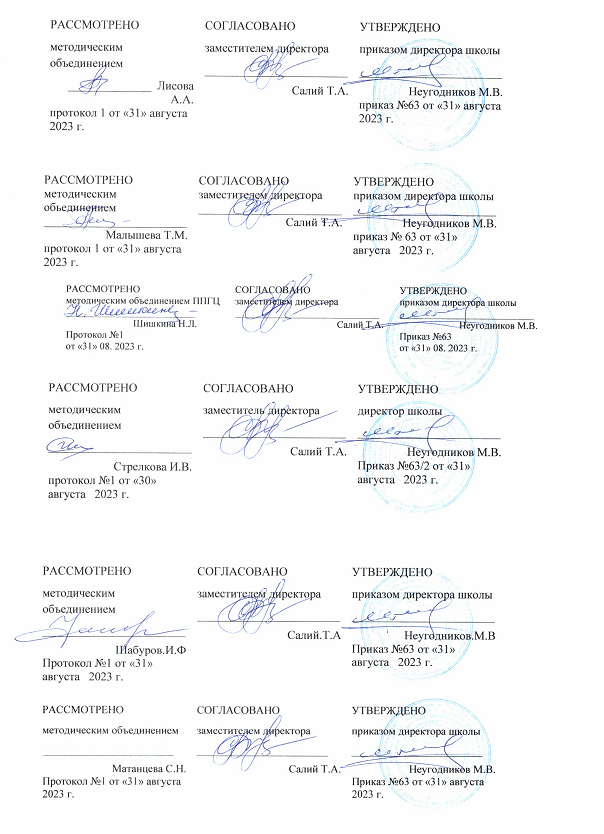 